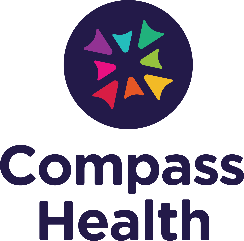 Clinical Internship OpportunitiesInternships may be available within other specialty programs so if you are interested in interning within a program that is not listed, please reach out to Internship@compassh.org for further information.ADULT OUTPATIENTCounties Available: Snohomish, Skagit, Island, San Juan, WhatcomType of setting:Community behavioral health agency – clinic based/office-based setting. Services offered include individual and group therapy, comprehensive community support, psychiatric evaluation, and medication management.  Most services occur in the office or via telehealth. Outreach to client homes or other community settings may also occur but on a less frequent basis. Interns do not transport clients.Primary population served:Adults age 18+ with diagnosable mental health condition who meet medical necessity for outpatient treatment. Typically, low-income individuals qualifying for Medicaid. Individuals often also experience challenges in an array of life domains such as co-occurring substance use disorders, medical conditions, trauma history, housing needs, employment or school challenges, and interpersonal challenges. Practicum activities during field placement experience:Master’s candidate interns:Students are assigned a primary clinical supervisor and receive at least weekly supervision.  They also participate in all staff meetings and consult groups.  Students are assigned a primary caseload and conduct their own individual therapy sessions. They are expected to complete all necessary paperwork for the clients, coordinate with other team members and external service providers, and help clients connect with community resources. They may co-facilitate group therapy or psychoeducational groups.  Students do not complete independent assessments but may participate with/shadow another member of the team to observe assessments, with client permission.  Bachelor’s candidate interns:Internships are not available for this service line.Specific evidence-based practices/treatments in use:Adult outpatient teams utilize a range of EBPs. The agency supports the use of CETA (Common Elements Treatment Approach) for adults, a CBT-based model that is modular with applicable clinical pathways for depression, anxiety, and trauma. In addition, many staff in this service line are trained in Motivational Interviewing (MI) and Dialectical Behavioral Therapy (DBT). Depending on location, Cognitive Processing may also be in use. Ideal candidates for this placement:Students need to have some positive joining/connection skills with clients, ability to conduct themselves professionally in a multidisciplinary team environment and have good organizational/paperwork completion skills. Students are expected to maintain appropriate and professional boundaries with clients. Additional skillsets for ideal candidates include resiliency, humility, an eagerness to learn, flexibility, good organization and communication, conflict resolution, and the ability and willingness to receive supervision. Bilingual skills in Spanish are highly desirable.Practicum requirements/expectations:There is a mandatory 4-day orientation that occurs every two weeks, Monday – Thursday.  Students must complete this orientation before starting their practicum. Additional orientation occurs at the site, with some agency-required live trainings occurring within the first two months of placement. 9-12 month minimum commitment, preferred16-20 hours per weekMost programs in this service line conduct business Monday – Friday during standard business hours. Students may not work outside the team’s standard hours without express written agreement in advance, as students must always have access to clinical supervision.  CHILD & FAMILY OUTPATIENTCounties Available: Snohomish, Skagit, San Juan, Island, Whatcom Type of setting:Community behavioral health agency – clinic based/office-based setting. Services offered include individual, family and group therapy, comprehensive community support, psychiatric evaluation and medication management.  Most services occur in the office or via telehealth. Outreach to client homes or other community settings may also occur but on a less frequent basis. Interns do not transport clients.Primary population served:Children up to age 18 with diagnosable mental health condition who meet medical necessity for outpatient treatment. Typically, low-income individuals/families qualifying for Medicaid. Individuals often also experience challenges in an array of life domains such as co-occurring substance use disorders, medical conditions, trauma history, school challenges, and interpersonal challenges. These teams also at times serve adults enrolled with the Developmental Disabilities Administration and serve adults with mild to moderate mental health conditions that would be expected to respond effectively to brief intervention and treatment, such as depression or anxiety.   Practicum activities during field placement experience:Master’s candidate interns:Students are assigned a primary clinical supervisor and receive at least weekly supervision.  They also participate in all staff meetings and consult groups.  Students are assigned a primary caseload and conduct their own individual and family therapy sessions. They are expected to complete all necessary paperwork for the clients, coordinate with other team members and external service providers, and help clients connect with community resources. They may co-facilitate group therapy or psychoeducational groups.  Students do not complete independent assessments but may participate with/shadow another member of the team to observe assessments, with client permission.  Bachelor’s candidate interns:Internships are not available for this service line.Specific evidence-based practices/treatments in use:CBT+ is the most common EBP in our Child and Family teams.  Trauma-Focused CBT, DBT, and Alternatives for Families: A Cognitive Behavioral Therapy (AF-CBT) are also in use. Ideal candidates for this placement:Previous experience with children such as in a daycare, school, or other treatment setting. Has good communication skills, such as providing direct conversations with parents of clients, teaching skills, and the ability and willingness to receive supervision. Bilingual skills in Spanish are highly desirable.Practicum requirements/expectations:There is a mandatory 4-day orientation that occurs every two weeks, Monday – Thursday.  Students must complete this orientation before starting their practicum.  Additional orientation occurs at the site, with some agency-required live trainings occurring within the first two months of placement. 9-12 month minimum commitment, preferred16-20 hours per weekMost programs in this service line conduct business Monday – Friday during standard business hours, with some hours extended into early evening. Students may not work outside the team’s standard hours without express written agreement in advance, as students must always have access to clinical supervision.  Specialty programs within this service line:Child Advocacy Program (CAP) – specialty program for sexual assault/sexual abuse, physical abuse, and witness to violent crime. Serves children and youth aged 0-22 years and their non-offending family members. Students should have prior experience working with abuse/trauma in children and have a strong commitment and interest in working with children and families who have experienced sexual and physical abuse. Students who will do well at this site are those who can work autonomously and independently.  School-based Services – some Child and Family teams provide in-school services, either in person or via telehealth. Service array available is similar to office-based services, but additional coordination with the school personnel is a necessary component of the role. INTENSIVE ADULT OUTPATIENTIntensive Outpatient (IOP)Program for Assertive Community Treatment (PACT)Counties Available: Snohomish, Skagit, San Juan, Island, Whatcom Type of setting:IOP:Services are delivered primarily in home and community-based settings, providing high intensity treatment. Services offered include individual therapy, comprehensive community support, crisis intervention, assistance with activities of daily living, linkage with natural supports, assistance with obtaining and maintaining housing, assistance with maintaining financial benefits, psychiatric evaluation, medication monitoring, and referral & linkage with community resources.  Groups may be offered at the office or a shared community location. Services are provided Monday through Friday, with access to the clinical team via pager after hours. Services are primarily in person, with some limited use of telehealth. PACT:Services are delivered primarily in home and community-based settings, with a team-based approach to serving all clients enrolled in the program. Services include comprehensive assessment, individualized treatment planning, service coordination, counseling and psychotherapy, co-occurring disorder treatment, vocational services, comprehensive community support, peer support, assistance with daily living activities, crisis intervention, and psychiatric evaluation, prescribing, and medication monitoring. Services are provided to enrolled clients 7 days per week with extended business hours, and access to the clinical team via pager after hours. Services are primarily in person, with some limited use of telehealth.Primary population served:IOP:Adults (18+) who meet medical necessity for intensive outpatient treatment based on level of care assessment and other clinical needs. Typically, low-income individuals qualifying for Medicaid. Individuals often have severe and persistent behavioral health disorders and need more frequent contact and outreach. PACT:Adults (18+) within Snohomish or Skagit counties who are medically stable, have a major psychiatric disorder, have had multiple inpatient episodes over the past two years, and have been unable to benefit from traditional mental health services. Typically, low-income individuals qualifying for Medicaid.Practicum activities during field placement experience:Master’s candidate interns:Interns perform a range of clinical and case management duties. They carry a caseload within the team, but all members of the team share responsibility for each client enrolled.  Clinical duties include providing counseling sessions, teaching clients how to learn and develop skills to manage their psychiatric symptoms, creating treatment plans and crisis plans, and determining appropriate level of clinical services needed. Case management duties include assisting client to make phone calls, navigate systems, set up appointments for services, help clients manage their own bills, ensure they are taking their medications as prescribed, enroll in social security, enroll in other care coordination services/community partners, and to ensure clients make it to/from appointments, the grocery store, and other daily activities. Interns do not carry pager or respond after hours. Internships for master’s level students will be evaluated on case by case basis; clinical hours available in these programs may not be satisfy each university’s clinical hours requirement.Bachelor’s candidate interns:Within IOP, interns perform a range of clinical and case management duties (listed above).   Within PACT, bachelor’s level may be considered for internship placement on a case by case basis.Specific evidence-based practices/treatments in use:IOP:Illness Management and Recovery (IMR) is the most common EBP in our intensive adult outpatient teams.  CBT, DBT, and Motivational Interviewing (MI) are also in use.PACT:ACT is the most common EBP in our program for assertive community treatment teams, and they incorporate a psych rehabilitation philosophy.  The agency supports the use of CETA (Common Elements Treatment Approach) for adults, a CBT-based model that is modular with applicable clinical pathways for depression, anxiety, and trauma. In addition, many staff in this service line are trained in MI, IMR, Co-occurring disorders treatment, and family psychoeducation. Ideal candidates for this placement:Students with the ability to work in a very fluid environment, respond rather than react during stressful situations, is a quick learner, can think abstractly, identify red flags and respond appropriately or seek guidance, be open minded, advocate effectively (while maintaining relationships), and be a team player. Ideal candidates also can take change in stride; allow flexibility in their schedule; hold some introductory knowledge of the diagnoses of this population of clients; an interest in serving, and compassion for, those with severe and persistent mental illness; the ability to serve all clients in the community; and ability and willingness to receive supervision. Students are expected to maintain appropriate and professional boundaries with clients.  Because much of the work occurs in the field, students must be able to work independently and exercise good judgment.  They must follow all safety protocols and communicate effectively with team members.Bilingual skills in Spanish are highly desirable.Practicum requirements/expectations:There is a mandatory 4-day orientation that occurs every two weeks, Monday – Thursday.  Students must complete this orientation before starting their practicum.  Additional orientation occurs at the site, with some agency-required live trainings occurring within the first two months of placement. 9-12 month minimum commitment, preferred16-20 hours per weekThis service line conducts business Monday – Friday during extended business hours, with after-hours coverage available.   Students may not work outside the team’s standard hours without express written agreement in advance, as students must have access to clinical supervision at all times.  Students need to have their own reliable transportation, have auto insurance, and ability to travel across the assigned county to deliver servicesINTENSIVE CHILD & FAMILY OUTPATIENTWraparound with Intensive Services (WISe)Counties Available: Snohomish, Skagit, San Juan, Island, WhatcomType of setting:Services are delivered within the youth and family’s natural setting where needs and challengers present themselves such as at home, school, and community; less frequently, some services may be performed in-office. Services offered include individual and family therapy, support, service coordination, and individualized care management through a child-family team approach. Interns do not transport clients.  Primary population served:Wraparound teams provide comprehensive behavioral health services and supports to Medicaid-eligible individuals, up to 20 years of age, with complex behavioral health needs and their families. The goal of the program is for eligible youth to live and thrive in their homes and communities, as well as to avoid or reduce disruptive out-of-home placements. Practicum activities during field placement experience:Master’s candidate interns:Students are assigned a primary clinical supervisor and receive at least weekly supervision. They also participate in all staff meetings and consult groups.  Students are part of a multi-disciplinary team and work closely with other team members on a shared care plan for each child/family.  Students are assigned a primary caseload and conduct their own individual and family therapy sessions. They participate in Child and Family Team meetings and join sessions with other team members.  They are expected to complete all necessary paperwork for the clients, coordinate with other team members and external service providers, and help clients connect with community resources. Students do not complete independent assessments but may participate with/shadow another member of the team to observe assessments, with client permission.  Bachelor’s candidate interns:Internships are not available for this service line.Specific evidence-based practices/treatments in use:Wellness Recovery Action Plan (WRAP) is utilized in all our intensive child and family outpatient teams.   Trauma-Focused CBT, CBT, CBT+, DBT, and Motivational Interviewing (MI) are also in use.Ideal candidates for this placement:Students with flexibility, crisis management, family therapy skillsets, and who are comfortable doing outreach. The ability and willingness to receive supervision. Students are expected to maintain appropriate and professional boundaries with clients.  Because much of the work occurs in the field, students must be able to work independently and exercise good judgment.  They must follow all safety protocols and communicate effectively with team members.Bilingual skills in Spanish are highly desirable.Practicum requirements/expectations:There is a mandatory 4-day orientation that occurs every two weeks, Monday – Thursday.  Students must complete this orientation before starting their practicum.  Additional orientation occurs at the site, with some agency-required live trainings occurring within the first two months of placement. 9-12 month minimum commitment, preferred20-24 hours per weekStudents must have their own reliable transportation and be able to perform outreach to a variety of settings across the county in which they are placed.  This service line conducts business Monday – Friday during extended business hours, with after-hours coverage available.   Students may not work outside the team’s standard hours without express written agreement in advance, as students must have access to clinical supervision at all times.  Specialty programs within this service line:WISe services are offered in Snohomish, Skagit, Island, San Juan, and Whatcom counties.  The WISe teams in Skagit and Whatcom serve Transitional age youth aged 13-20; the other teams serve children/youth of all ages up to age 20.  CRISIS RESPONSE & STABILIZATIONMobile Crisis Outreach Team (MCOT)Child Youth Family Crisis Team (CYFCT)Counties Available: Snohomish, Skagit, San Juan, Island, WhatcomType of settingMCOTCommunity based outreach team – office and community settings (e.g., homes, schools, community settings, the street). Services offered include short term crisis intervention, peer support, engagement, and outreach, and, if needed, DCR investigation. (Note – involuntary treatment services are provided as part of the service array but would not be eligible for internship placement/functions)CYFCTChild Family Youth Crisis Teams provide initial crisis services within the first 72 hours of crisis event, and stabilization services starting after 72 hours and up to 8 weeks of crisis event. The teams are comprised of clinicians, peer counselors, and administrative staff. Primary population servedMCOTAdults, adolescents, and children with or without insurance who are experiencing a behavioral health (mental health and/or substance use) crisis within Skagit, Whatcom, Island or San Juan County.CYFCTIndividuals under the age of 21 with or without insurance who are experiencing a behavioral health crisis within Skagit or Whatcom County.Practicum activities during field placement experience:Master’s candidate interns:Students perform clinical work (emphasis on theoretical knowledge and modalities) to gain a better understanding of providing direct service in a variety of clinical domains including assessment/evaluation and crisis intervention.Internships for master’s level students will be evaluated on case-by-case basis; clinical hours available in these programs may not be satisfy each university’s clinical hours requirement.Bachelor’s candidate interns:Students perform case management and resource management (emphasis on gaining more in-depth knowledge of the skills developed in the classroom) to assist in developing technical and interpersonal skills, Improving self-confidence, Improving critical thinking, and problem-solving skills.Internships for bachelor’s level students will be evaluated on case by case basis; clinical hours available in these programs may not be satisfy each university’s clinical hours requirement.Specific evidence-based practices/treatments in useMotivational Interviewing (MI) is utilized in all our Mobile Crisis Outreach teams. CBT is also in use.Ideal candidates for this placement:Students with good time management, integrity, leadership, information processing, teamwork, positivity, planning and prioritizing, adaptability, decision making and problem solving, excellent verbal and written communication skillsets. The ability and willingness to receive supervision. Students are expected to maintain appropriate and professional boundaries with clients.  Because much of the work occurs in the field, students must be able to work independently and exercise good judgment.  They must follow all safety protocols and communicate effectively with team members.  Bilingual skills in Spanish are highly desirable.Practicum requirements/expectations:There is a mandatory 4-day orientation that occurs every two weeks, Monday – Thursday.  Students must complete this orientation before starting their practicum.  Additional orientation occurs at the site, with some agency-required live trainings occurring within the first two months of placement. MCOT – 9 to 12 month minimum placement preferred, with 3 to 4 month intervals. Approximately 20-35 hours weekly. Students need to have their own reliable transportation and ability to travel across the assigned county to deliver servicesMCOT services are delivered 24/7/365.  Some flexibility regarding scheduled days/times may be possible, so long as the agency is able to ensure access to supervision at all times. FACILITY-BASED PROGRAMSEvaluation and Treatment (E&T)Counties Available: SnohomishType of setting:Compass Health’s Evaluation & Treatment is a 24-hour, involuntary, evaluation and treatment facility with 16 beds (functionally similar to an inpatient psychiatric hospital). The facility is staffed by a multidisciplinary team of nurses, clinicians, technicians, peer counselors, and psychiatric and medical providers. Services include therapeutic didactic groups, medication education groups, recreational therapy, socialization, and activities of daily living.Primary population served:Adults age 18+ experiencing acute psychiatric symptoms that have made them a danger to themselves or others or resulted in grave disability.  Individuals in this facility have been involuntarily hospitalized for the purpose of treatment in accordance with Washington State Involuntary Treatment Act, RCW 71.05. This is our most acute setting.  Individuals often are experiencing psychotic symptoms, mood disorders, and/or behavioral disturbance. Practicum activities during field placement experience:Master’s candidate interns:MSW Generalist students will emphasize learning goals meeting Macro, Mezzo, and Micro objectives; all others including MSW specialist, MA, and MS counseling degrees will focus on direct mental health and co-occurring practice. In general, students will facilitate recovery-oriented/psychoeducational groups, coordinate discharges, perform 1:1 clientele work focused on treatment planning, risk assessment, care coordination, and brief psychotherapeutic interventions, attend multi-disciplinary treatment team meetings, attend ITA Court Hearings, and assist in program development (clinical interventions, curriculum, care-coordination, community advocacy).Bachelor’s candidate interns:MSW Generalist students will practice leading groups, learn psychosocial assessments, 1-1 patient engagement, practice therapies, develop project and/or goal ideas.Specific evidence-based practices/treatments in useIllness Management and Recovery (IMR) is the most common EBP in this program. CBT is also used.Ideal candidates for this placementIdeal candidates would have a mental health concentration within their degree. Students need to have some positive joining/connection skills with clients, ability to conduct themselves professionally in a multidisciplinary team environment and have good organizational/paperwork completion skills.The ability and willingness to receive supervision. Bilingual skills in Spanish are highly desirable.Practicum requirements/expectationsThere is a mandatory 4-day orientation that occurs every two weeks, Monday – Thursday.  Students must complete this orientation before starting their practicum.  Additional orientation occurs at the site, with some agency-required live trainings occurring within the first two months of placement. Master’s students - Commitment of working 1-3 days a week over at least 1 academic year (3 quarters or 2 semester); can accommodate part time and full-time students.Bachelor’s students – Commitment of working 1-2 days a week over 2 school terms. This service line operates 24/7/365. Some flexibility regarding scheduled days/times may be possible, so long as the agency is able to ensure access to supervision at all times.